ARCADIA
Associazione Ricreativa Culturale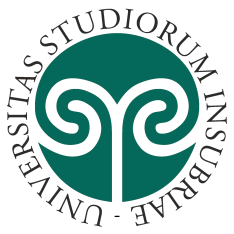 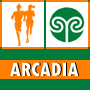 Attività Dopolavoro InsubriaInvita TUTTI i dipendentidell’Università degli Studi dell’Insubria venerdì 25 maggio alla festa dei	 BIMBI IN UFFICIO CON MAMMA E PAPàCompilare la scheda di adesione e inviarla ad associazione.arcadia@uninsubria.it ENTRO MARTEDì  22 MAGGIO* * * * * * *Cognome _________________________________________________________Nome______________________________________________________________Porterò con me nella sede di        ___________________________________Cognome e nome del/i  bambino/i_________________________________   ___________________________________________________________________Età  _______________________L’Ateneo è titolare di una polizza assicurativa per la responsabilità civile verso terzi. Resta ferma la responsabilità del genitore sul proprio figlio.autorizzo la pubblicazione delle immagini di mio figlio sul sito di Ateneo  Firma ____________________________